UNIVERSIDAD DE CARABOBO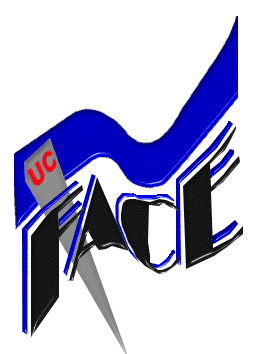 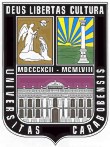 FACULTAD DE CIENCIAS DE LA EDUCACIÓNESCUELA DE EDUCACIÓNASIGNATURA: PPROYECTO DE INVESTIGACION Economia comunal; la salida a la crisis del capitalismo rentistico TUTOR:                                                                                                     AUTORES:Raul Melendez                                                                                          Omar Esaá                                                                                                                                                     Jesús MorenoBÁRBULA; ABRIL 2016DEDICATORIA   A mi madre Magaly, por darme la vida y haberme apoyado en todo momento, por sus consejos, sus valores, por su motivación constante que me ha permitido ser una persona de bien, pero más que nada por su amor.       A mi padre Omar, sus ejemplos de perseverancia y constancia que lo caracterizan que me ha infundido siempre, por el valor mostrado para salir siempre adelante y por su amor.       A mis Familiares, quienes con sus palabras y apoyo me hacían entender que lograría esta meta.        A mi Esposa Soraya, quien me brindo su amor, su cariño, su  estímulo y apoyo contante e incondicionalmente para continuar, cuando parecía que me iba a rendir.DEDICATORIAPrimero y principal quiero dedicar este trabajo a mis Padres quienes han sido aparte de padres mis mejores amigos, mis guías, mis fuerzas, mis grandes ejemplos a seguir, mis apoyos para continuar adelante, mis grandes orgullos y quienes junto a DIOS me dieron la vida.A mi Hermano quienes en todo momento han estado conmigo a mi lado apoyándome y ayudándome en todo lo que pueden, llenándome de alegría y brindándome ánimo cuando más lo necesito.A mi Esposa Maricarmen quien desde que llegó a mi vida ha estado conmigo apoyándome, ayudándome y brindándome su presencia y amor incondicional en todo momento. RECONOCIMIENTO       A Dios, por ser el creador de todo lo que me rodea.       A  de Carabobo y profesores que de una u otra manera colaboraron en mi formación profesional.       Al Profesor Raúl Meléndez por su apoyo incondicional y por ser fuente de conocimientos en todo momento.       A mis amigas(os) y compañeras, quienes estuvieron presente en todo momento y me alentaron con sus palabras.       A todas aquellas personas que estuvieron conmigo en este retoGracias a todos.ÍNDICE GENERALUNIVERSIDAD DE CARABOBO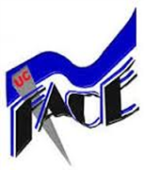 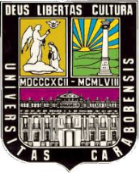 FACULTAD DE CIENCIAS DE LA EDUCACIÓNESCUELA DE EDUCACIÓNDEPARTAMENTO DE MATEMÁTICA Y FÍSICA              MENCIÓN: FÍSICA                                        TRABAJO ESPECIAL DE GRADOEconomia comunal; la salida a la crisis del capitalismo rentistico Autores: Omar EsaáJesús MorenoTutor: Raúl MeléndezAño: 2016RESUMEN     La investigación tuvo como propósito Analizar la Economía comunal; como  salida a la crisis del capitalismo rentístico A través de las observaciones realizadas se pudo evidenciar que Venezuela tiene como economía primordial las exportaciones petroleras dejando en segundo lugar la explotación de producción interna La metodología se basó en un  modelo cualicuantitativa, de tipo histórico descriptiva, como técnicas e instrumentos de recolección de datos se emplearon la observación directa y la entrevista la cual se aplicó a tres experiencias comunales como son CECOSESOLA, La Confederación de consejos comunales José Leonardo Chirinos y el Sistema de Abastecimiento y Producción Comunal en Carabobo. Los autores concluyeron que es necesario que el país impulse la economía comunal para la explotación de producción interna y dar fin a la dependencia capitalista.Palabras claves: Economia Comunal, Capitalismos Rentistico, Distribucion Comunal Linea de investigacion: Procesos de Formación Histórico Social en Latinoamérica y el Caribe  UNIVERSIDAD DE CARABOBOFACULTAD DE CIENCIAS DE LA EDUCACIÓNESCUELA DE EDUCACIÓNDEPARTAMENTO DE MATEMÁTICA Y FÍSICA              MENCIÓN: FÍSICA                                        TRABAJO ESPECIAL DE GRADOCOMMUNAL ECONOMY; AN EXIT TO THE CRISIS OF THE RENTIER CAPITALISMAurthors:Omar EsaáJesús MorenoAdvisor profesor: Raúl MeléndezAño: 2016     ABSTRACTThe research was aimed to analyze the communal economy; as a solution to the crisis of rentier capitalism. Through the observations made it can show that Venezuela’s economy has mainly oil exports, leaving on a second place the exploitation of internal production. The methodology was based on a qualitative and quantitative model, descriptive historical type, as techniques and instruments of data collection were used the direct observation and the interview which was applied to three communal experiences such as CECOSESOLA, the confederation of communal councils Jose Leonardo Chirinos and the supply system and communalproduction in Carabobo. The authors concluded that the country needs to boots the communal economy for the exploitation of internal production and put an end to the capitalist dependence .Keywords: communal economy, rentier capitalism, communal distribution.Investigation line: historical social processes in Latin America and the CaribbeINTRODUCCIÓN CAPITULO IPLANTEAMIENTO DEL PROBLEMA        La económica comunal está  basada en la satisfacción de necesidades humanas, ya que esta planifica lo necesario para vivir, es democrática en tanto las decisiones que se toman en este proceso pues están  orientadas por la mayoría en contraposición a la economía capitalista de mercado donde se finaliza el lucro y la apropiación privada de la riqueza social. En relación a esto Bonilla (2004) menciona que: “La economía comunal es aquella economía que se desarrolla precisamente sobre los márgenes de los grandes nudos de acumulación de capital, asumiéndola como un campo de cruce transdiciplinario con implicaciones holísticas en todos los campos de vida y gobierno social; una economía solidaria que descata el carácter humanista de cualquier campo disciplinar, sujetándolos a su incidencia en el centro de la actividad territorial: el hombre y su medio ambiente.”(p.129).       En relación a lo antes mencionado  la economía comunal da una nueva alternativa para contrarrestar el capitalismo rentista pues  esta economía solidaria en pro al bienestar del pueblo tomara en cuenta las necesidades  socioeconómicas que tiene este a través de los medios de producción en relación a la actividades territoriales que se puedan desarrollar en el estado, tomando como base fundamental los valores humanistas e integración del pueblo que irán de la mano para logran una trasformación económica  para las producciones nacionales y dejar a un lado la dependencia continua de las empresas y productos extranjeros, dando motivación al pueblo soberano en el desarrollo de los recursos  naturales y humanos que se puedan explotar para el progreso de una nueva economía mundial. Por otra parte se tiene que el capitalismo es mundial, es decir no existe una parte del planeta en la que no esté presente este modo de producción. pero el mismo necesita de un desarrollo desigual y combinado, es decir su tendencia globalizante y abarcadora solo puede realizarse si unos ganan y otros pierden, por eso el capitalismo no es solo el desarrollo de la industria moderna y de un tipo civilizatorio, este modo es esencialmente las condiciones que se tuvieron que dar para el desarrollo de esa industria (tercerización, precarización laboral, destrucción de los recursos naturales, saqueo a África y Sudamérica) es decir el capitalismo desarrolló una pequeña porción del mundo mientras subdesarrollo la gran mayoría del planeta, esa parte del mundo que sufrió grandes saqueo y subordinaciones a formas económicas extranjeras fueron fundamentalmente África y Sudamérica, gran parte de nuestros recursos robados y saqueados sirvieron como elementos claves del desarrollo de la industria europea y norteamericana.      En consecuencia a esto Saltron en el 2013 menciona que “el capitalismo rentístico  es  la imposición de un sistema que está basado en la injusticia social y en el mal reparto de la riqueza ha llevado al uso de las armas en muchos de los países del tercer mundo, las dictaduras y sistemas de opresión que son financiados e impulsados por los grandes capitales extranjeros”.     En Latinoamérica  predominan las empresas extranjeras y nacionales y un fragmento de mercado laboral donde no existe equidad para el pueblo, pues la economía que se efectúa esta  dirigida a la concepción del capitalismo en donde este modelo se basa en el beneficio de los involucrados y sin tomar en consideración las necesidades sociales  del estado en cuanto, salud, educación vivienda entre otras.       Por tal motivo y debido a las transformaciones que se viene generando en Latinoamérica  se decide promover un crecimiento económico mediante la implementación de mejoras en la en la parte social es decir que este cambio económico que se debe de generar  teniendo presentes las necesidades del país como es educación, infraestructura, salud entre otras, teniendo como base los recursos naturales, profesionales, y humanos que se tenga en el estado en donde se menciona  la economía comunal como base para una nueva perspectiva económica en donde el pueblo genere producción a través de sus habilidades y destrezas en cuanto a la materia prima que se pueda generar en Latinoamérica.     Venezuela desde el principio ha tenido como economía primordial las exportaciones petroleras dejando como segunda opción de un lado los recursos naturales, humanos y profesionales que se generan en el país , trayendo como consecuencia alta inflación y escasez ya que el estado no tiene como prioridad la explotación de producción interna  a través de las potencialidades que el país pueda desarrollar , lo cual nos hace netamente dependiente de la importancia en las producciones indispensables para la vida , se puede decir que el estado venezolana depende en la gran mayoría de productos importados en donde cada vez se hace más difícil la adquisición  de recursos básicos que se necesita a diario , determinando que el país es mayormente consumista y no se dedica a la producción de estos elementos para el bienestar de la comunidad en general     Debido a lo antes planteado el estado venezolano diseña el Proyecto Nacional Simón Bolívar (2007-2013) en donde menciona lo siguiente: El desarrollo del capitalismo ha generado una profunda desigualdad entre el campo y la ciudad, impulsando la concentración desordenada e insostenible de la mayor parte de la población en grandes ciudades, y el abandono del campo. Es necesario equilibrar las relaciones urbano- rurales y crear un nuevo modelo de ciudades socialista planificadas e integradas de manera sostenible con la naturaleza. (p.31)     En los antes señalado el estado manifiestas que hay que romper con la estructura  capitalista, en donde  se dé un paso a la atención de los campos agrícolas y los medios de  socio- producción  que se puedan realizar a través de los recursos que tenga el estado venezolano, en donde se integre a cada sistema productivo y se le dé la importancia que requiera para el desarrollo tomando en cuenta los valores humanistas para la realización de esta nueva transformación      De igual manera el Proyecto Nacional Simón Bolívar (2007-2013) manifiesta que: La estructura social de Venezuela está en proceso de transición hacia una formación económica social más incluyente, porque el gobierno está ejecutando, especialmente con las misiones, un procesos de inclusión social masivo y acelerado, financiado por la nueva forma de utilizar la renta petrolera, lo que ha permitido avanzar en la cobertura y la universalización en la satisfacción de las necesidades de identidad, salud, educación, vivienda y empleo. (p.28)     De tal manera que el sistema venezolana a nivel económico requiere  toda  la atención necesaria para  para la economía comunal que se quiere lograr pues en donde se incorporaran las comunidades de forma organizada para realizar proyectos socioeconómicos en donde se puedan aprovechar los recursos naturales que se encuentra en el país, tomando en cuenta que debe evaluar y desarrollar de las capacidades como carácter indispensable para el fortalecimiento del aparato económico productivo.     En relación a lo antes expuestos surgen las siguientes interrogantes para la investigación:     ¿Cuál es la situación actual de la economía comunal  como   salida a la crisis del capitalismo rentístico?    ¿Cuáles son las potencialidades de la economía comunal para la salida de la crisis del capitalismo rentístico?   ¿Cuáles son las ventajas y desventajas de la economía comunal para la salida de la crisis del capitalismo rentístico?   ¿Sera necesario la economía comunal; para  salida a la crisis del capitalismo rentístico?OBJETIVOS DE LA INVESTIGACION OBJETIVO GENERAL:     Analizar la Economía comunal; como  salida a la crisis del capitalismo rentísticoOBJETIVO ESPECIFICOS:Diagnosticar la situación actual de la economía comunal en el estado venezolano.Describir las potencialidades de la economía comunal para la salida de la crisis del capitalismo rentístico.Establecer las ventajas y desventajas de la economía comunal para la salida de la crisis del capitalismo rentístico. Analizar la Economía comunal; como  salida a la crisis del capitalismo rentísticoJUSTIFICACION DE LA INVESTIGACION      La economía comunal viene a ser dada de una expresión popular y se centra en el bienestar del pueblo es una economía que aparece en el sistema revolucionario venezolano en donde se empieza a desarrollar medios de producciones a través de la tierra, recursos humanos y administrativos, y recursos monetarios donde están en manos del pueblo, con la finalidad de que este medio productivo se de beneficio para el desarrollo económico, social y cultural del país, pues con este sistema se amplía la producción social de forma democrática con igual de oportunidades  para el ciudadano y este pueda desarrollar sus capacidades en el ámbito productivo.     Por tal motivo Zeppenfel (2015) menciona que: “Venezuela, podría tener todas las posibilidades de desarrollar su propio modelo económico, político social, aprovechando su inmensa cantidad de recursos naturales y propiciando un nuevo modelo de sociedad; no sólo más justa, honesta e inclusiva, sino además productiva y sustentable”. En consideración a lo antes mencionado con un nuevo modelo económico en Venezuela basado en socialismo  se puede minimizar la dependencia de las fuentes petroleras que se encuentra en el estado ya que se abre una ventana al sistema productivo venezolano, generando una mayor equidad social y se aprovechara las potencialidades del territorio pues con esta medida se garantirá más empleos se disminuirá la importación y promoverá la exportación en el país, dejando de ser un país consumista y abriendo camino  hacia la exportación .     De allí parte que la económica comunal es un nuevo cambio para la sociedad venezolana pues ya el estado dejara de ser dependiente de empresas internacionales donde esta tiene como objetivo el beneficio propio y se deja a un lado las necesidades del pueblo. La finalidad de promover la economía comunal es que esta  aumenta las probabilidades de un nivel de vida en la población, combatirá la especulación  y esta a su vez involucrara  a todos los estratos sociales  integrando a los de bajo recurso y marginados, para reducir los índices de pobreza y generando una seguridad social más fortalecida.         El presente  estudio está dirigido a promover una salida  al capitalismos y la dependencia de productos de importación  en donde se le dará la prioridad a una economía con igual social en donde se manifieste el buen funcionamiento de la producción social  y los logros y avances que se puedan tener aplicando esta economía en el estado, pues esta nos dará una nueva condición de vida a cada venezolano.CAPITULO IIMARCO TEORICO      El marco teórico es el segmento de la investigación en donde se detallan los aspectos teóricos y se documenta el estudio para sustentar y dar vigor al mismo. En tal sentido, Andrade (2006), el marco teórico “conforma las bases sobre las cuales se va a construir el proyecto, es decir, el investigador debe explicar detalladamente todo lo que el lector necesita saber para entender lo que usted expone sin preguntarle nada, ni pedirle aclaraciones adicionales” (p.17).       En este sentido el marco teórico es el soporte principal de este estudio, en él se fundamenta la descripción del problema, se integra la teoría con la investigación y se establecen sus interrelaciones con un sistema coordenado, coherente, de concepto y propósitos para abordar el problema, se exponen antecedentes, teorías y normativas que sustentan y avalan esta investigación.       Igualmente, Balestrini (2006), establece que el marco teórico “es el resultado de la selección de aquellos aspectos más relacionados del cuerpo teórico epistemológico que se asume, referidos al tema específico elegido para su estudio”. (p.85). Visto de esta forma, el marco teórico es el resultado de la selección de aquellos aspectos más relacionados del cuerpo epistemológico que se asume, referidos al tema específico elegido para su estudio, los cuales se desarrollan a continuación.Antecedentes de la  InvestigaciónSe tomó como referencia diversas investigaciones realizadas anteriormente que tienen relación con el tema a desarrollar, lo cual permitirá obtener  información de importancia para la compresión de conceptos, y diferentes tipos de terminologías; que deben ser conocidas para alcanzar los objetivos planteados por la investigador.De esta manera, Tamayo y Tamayo (2006), expresa la siguiente definición “los antecedentes tratan de hacer una síntesis conceptual de la investigación o trabajos realizados sobre el problema formulado, con el fin de determinar el enfoque metodológico de la misma”. (p.98). Cuando se habla de los antecedentes de la investigación, es porque estos servirán de punto referencial para aclarar algunos conceptos y dar relevancia a los aspectos a tratar.Así mismo, Según Sabino, (2006), dice que: “Los antecedentes de la investigación se refieren a los estudios o investigaciones previas relacionadas con el problema planteado, es decir investigaciones realizadas anteriormente y que guardan alguna vinculación con el objeto de estudio”.  (p. 23). Se puede resumir, que los antecedentes son aquellos que permiten definir de manera recapitulada la exploración para fijar un enfoque claro para la obtención de datos.Por medio de los antecedentes de la investigación, se llevará a cabo una revisión detallada de los trabajos desarrollados anteriormente por otros autores y que mantienen  relación con el presente estudio, con la finalidad de obtener información que pueda contribuir con el desarrollo de la misma	En el desarrollo de la investigación, se hizo indispensable la revisión de trabajos e indagaciones anteriores, que permitieron recopilar información importante que ayudó a sustentar las bases requeridas para la realización de la misma, entre estos se tomaron los siguientes:     Giudice (2005) en su trabajo de investigación titulado Economía social y solidaria: ¿programa alternativo al neoliberalismo?, cuyo objetivo fue comparar la Teoría económica neoliberal y la economía social y solidaria, la investigación se basó  en un estudio descriptivo utilizando estrategias y técnicas de la metodología cualitativas. En donde el autor concluyo que la economía social y solidaria  da respuesta a los problemas económicos sociales, promoviendo la libre participación de todos los sectores de la sociedad y a la redistribución de las riquezas ajustándose a las necesidades de la mayor parte de la población.      El significado que tiene esta investigación radica que la economía social  es la nueva perspectiva para la solución  de un país monopolizado en donde se le da la oportunidad a todas las clases sociales en integrarse  en un cambio revolucionario  con igualdad de condiciones  en pro a la economía del estado y dejar a un lado la dependencia al capitalismo rentístico en el país dando una nueva visión al desarrollo económico social del país.     Por otra parte se tiene a Seca (2010) en tu trabajo de investigación titulado  Ocupar, Resistir y Producir: la construcción de identidades políticas y la politicidad emergente en la experiencia de los/as trabajadores/as de FaSinPat. Teniendo como objetivo analizar el cambio en los sectores populares que habían sido socializados en el mundo del trabajo, con una concentración de la actividad política en el Estado y las organizaciones de masa, partidos políticos y sindicatos , la metodología  a utilizar fue cualitativo con un diseño de investigación de acción participativo en donde se determinó que La acción colectiva posee un efecto concreto más allá de las intenciones que esgrimen quienes participan en ella; es por esto que el tema de identidad entra a jugar un rol destacado.     En relación a la investigación antes mencionada se  evidencia la necesidad de un rol protagónico entre los involucrados a la resistencia de un neoliberalismos económico en donde se manifiesta la necesidad de una acción colectiva en el beneficio de la masa productiva para darle un fin a la desigualdad empresarial y dar comienzo a un nuevo cambio económico que se requiere en la sociedad.         También des de importancia destacar la investigación de Velázquez (2010) titulada Estudio diagnóstico de la situación económica del Estado Delta Amacuro durante el periodo 1994-2009. Partiendo de las potencialidades económicas existentes para la creación de estrategias que conlleven a su fortalecimiento y desarrollo. El objeto de este estudio como investigación original, tuvo sus motivos en Realizar un estudio diagnóstico de la situación económica del Estado Delta Amacuro durante el Periodo 1994-2009, partiendo de las potencialidades económicas existentes para la creación de estrategias que conlleven a su fortalecimiento y desarrollo donde el tipo de investigación fue documental y de carácter descriptivo en un diseño de proyecto factible  donde se determinó que se debe de crear estrategias de economía comunal  que permitan aprovechar racionalmente las potencialidades económicas existentes para alcanzar el crecimiento y desarrollo económico en el Estado Delta Amacuro y poder brindarle así mejor calidad de vida a la población.     Esta investigación sirvió de apoyo para el presente proyecto debido a que el autor menciona que se debe buscar nuevos sistemas económicos para el mejoramiento de la calidad de vida e la población teniendo como patrón la economía comunal en donde se desarrollara y explotara los recursos pertinentes que tiene el estado dejando a un lado la dependencia capitalista para dar un impulso en la economía social que se viene ofertando en el estado venezolano como alternativa para la integración de todos los niveles sociales  y dar una nueva calidad de vida al pueblo.     De igual manera tenemos a Cabello (2011) en su trabajo de investigación “La asociatividad productiva como estrategia de desarrollo local: Aporte de los Productores Artesanales del rubro mueble, Comuna de El Monte” en el cual su objetivo de investigación fue  Describir la situación socioeconómica de los Productores Artesanales del rubro mueble, pertenecientes a la comuna de El Monte, en cuanto a la producción y comercialización de sus productos, donde el tipo de investigación fue descriptiva en un enfoque cualicuantitativo en donde se concluyó que se debe de tomar  en cuenta otro tipo de estrategia que les permitiera impulsar este rubro de muebles , en donde la alternativa es  trabajar de manera asociativa, ya que se estaba evidenciando una necesidad económica, social y productiva que era común y atingente para todos, evidenciada en una notoria baja de sus ventas. Por lo tanto, la crisis económica y todo su contexto, encausó un proceso no antes visto en la comuna, con personas que si bien se dedicaban al mismo rubro, jamás habían tenido la oportunidad de establecer algún vínculo, la que solo se manifestaba de manera competitiva.     Ante lo planteado se evidencia que la necesidad de trabajar en beneficio al colectivo con iniciativa económica comunal en donde se da la oportunidad al colectivo en desarrollar sus potencialidades, habilidades y destrezas integrándolos a un sistema equitativo dando así una nueva alternativa económica desligada  a la adquisición  de rubros (muebles) en empresas extranjeras  y a su vez promover y valorar las producciones artesanales del país.     En los estudios antes mencionados se evidencia  la necesidad de un cambio económico independiente del capitalismo rentístico en dónde se manifieste la equidad e igualdad del pueblo en donde abortar y explotar los recursos, naturales, humanos y administrativo con la finalidad de tener recursos monetarios y disminuir la escasez  de la producción dando a conocer el sistema productivo que tiene el estado para dar un nuevo cambio económico y social en el país. Pues la economía comunal muestra un nuevo camino para las producción interna del estado en donde el pueblo  pueda tener la oportunidad de desarrollar un sistema económico que pueda dejar atrás el sistema capitalista en el que se encuentra el país.Bases Teóricas     Las bases teóricas son los aspectos que sirven de base para describir los criterios teóricos relacionados con el tema de estudio. Al respecto, Arias (2011), menciona que las bases “comprenden un conjunto de conceptos y proposiciones que constituyen un punto de vista o enfoque determinado, dirigido a explicar el fenómeno o problema planteado” (p.41).     Por su parte, Bisquerra (2006), define las bases teóricas como “El conjunto de conceptos y proposiciones que constituyen un punto de vista o enfoque determinado” (p.41). En consecuencia, este autor establece que cualquiera que sea el punto de partida para la delimitación y el tratamiento del problema, requiere de la definición conceptual y la ubicación del contexto teórico que orienta el sentido de la investigación. El desarrollo de las bases teóricas que concierne al problema de investigación planteado, se basa en la recopilación de información relevante y necesaria que sirva de soporte al estudio y de guía al investigador. Crisis estructural del capital. Para empezar debemos definir que el capital es una relación social, es una configuración social, con metabolismo social propio, con mecanismos de defensa y de consenso. Podríamos decir que el capital es el conjunto de relaciones que permiten y sostienen el gobierno del capital sobre el trabajo. Tenemos entonces que la relación propietarios-no propietarios es capital, que la relación explotado-explotadora es capital y así existen los que hacen posible que el mundo funcione y los que gobiernan el mundo, esa división que existe y que pone a las mayorías en desventaja frente a quienes viven de su trabajo es la sociedad del capital, para explicar la crisis de dicho sistema vamos a recurrir a varias cifras importantes (Toussaint 2005, Boron 2002, Boron 2010). -el ingreso anual del 1% más rico de la población mundial equivale al del 57%mas pobre del planeta; se calcula que 1.200 millones de personas sobreviven con menos de un dólar por día; las 238 personas más ricas del mundo concentran una riqueza superior a los ingresos de las 2.300 millones de personas más pobres del planeta.-las 200 megacorporaciones más grandes del planeta registran anualmente por concepto de ventas cifras superiores a los ingresos combinados de todos los países del mundo, excepto las nueve economías nacionales más ricas.-sin embargo estas corporaciones emplean al 1% de la población mundial.-unas 1.020 millones de personas sobreviven en la hambruna crónica, cada 3 segundos muere una persona de hambre.-diariamente mueren en el mundo 30 mil niños por enfermedades curables. -2 mil millones de personas no tienen acceso a la electricidad -924 millones de personas sin techo. Estas cifras nos muestran lo infucional que es el capital para la humanidad, y como la lógica del capital está enfrentada a la lógica de la supervivencia humana. Sin embargo queremos resaltar que estas cifras en sí mismas no son la crisis, la crisis de este sistema es de carácter estructural; es decir forma parte de la misma configuración social y del mismo metabolismo del sistema, los aspectos de la crisis del capital están dentro de su misma lógica. Veamos: Caída tendencial de la tasa de ganancia.La acumulación ampliada y constante de capitales, es el mecanismo con el cual el capitalismo maximiza constantemente su tasa de ganancia, pero este mismo proceso es irrealizable sin la explotación del trabajo ajeno y sin un ambiente de competitividad, en este ambiente de competencia el capitalista porque la tendencia del capitalismo es ir creando cada vez mas monopolios, en esta competencia entra la tecnología de punta con la cual se hace más productivo el trabajo y se desplaza a la competencia para monopolizar el mercado. Pero a su vez esta tecnología despoja a cada vez más humanos de la posibilidad de poder vender su fuerza de trabajo a estos capitalistas y esta tecnología desplaza al humano en el empleo de sus fuerza de trabajo y por lo tanto de su lugar de trabajo creando así una gran masa de no-asalariados que luego no va a poder realizar en el mercado las transacciones que antes realizaba, creando así la imposibilidad que esta gran masa de desempleados accedan cada vez menos a las mercancías y así la tasa de ganancia de los capitalistas tiende a caer.Tendencia decreciente del valor de uso.Para seguir realizando su proceso de acumulación el capitalismo se ve obligado a acortar los ciclos de valorización del capital, esto se traduce a recortar la vida útil de las mercancías, utilizando la obsolescencia programada como trampa para revalorizar en cada vez más corto tiempo el capital, pero  esta tendencia es cada vez más insostenible por 2 rasgos principales: 1-	Precarización del trabajo humano: cada vez más trabajo en peores condiciones 2-	Destrucción creciente de la naturaleza: contaminación, deforestación, gasto indiscriminado del agua. Etc. Crisis de la ley de plusvalía:La mayoría de la inversión social de capitales se destina a la especulación de valores y no a la producción de plusvalía, el capitalismo financiero entorpece la reproducción ampliada del capital, estrangulando la producción en favor de la especulación, podríamos decir que el capitalismo financiero parasita sobre el capitalismo productivo, esto no quiere decir que haya una burguesía buena y otra mala, solo se quiere reflejar la contradicción de las dos formas de captación de capital. Estos rasgos nos dan una orientación de como la crisis actual del sistema no puede ser resuelta dentro del mismo sistema, el capitalismo tampoco dejara de existir por sí solo, el capitalismo no solo ha generado las condiciones para mantener su gobierno sobre el trabajo, también ha generado sus derroteros; la clase trabajadora en pleno. Crisis del capitalismo rentístico Venezolano. La categoría capitalismo rentístico se refiere a la dinámica económica que surge en Venezuela a partir del proceso de inclusión de nuestro país en el mercado internacional como país petrolero; de ahí se deriva: una tarea única para nuestra economía que es la producción de petróleo para el mercado mundial y una dinámica interna en la cual la burguesía siempre buscara captar el excedente de la renta petrolera por diversas vías, y bajo la cual cualquier intención de diversificación de la producción y desarrollo de las fuerzas productivas debe pasar necesariamente por la ruptura de este modelo de enclave y mono productor. La crisis que hoy atravesamos se debe fundamentalmente al carácter rapiñero de la burguesía Venezolana, la cual solo espera captar los excedentes de la renta petrolera sea cual sea la forma. Hasta hace menos de dos años era posible para el gobierno Venezolano la asignación de divisas para que este sector pudiera realizar sus importaciones pero con el baja del precio del petróleo esta posibilidad que tenía la burguesía se ha venido disminuyendo, el gobierno opta por no recortar el gasto social y la burguesía debe buscar otros mecanismos de captación de este excedente, ya sea por la subida de precios, generación  de escases y diversas formas de presión.La inflación no es más que la transferencia de la riqueza social de un sector a otro, para esto entonces el mercado capitalista sube los precios para poder captar la riqueza social que antes captaba mediante la asignación de divisas, este mecanismo utilizado por la burguesía deja a los sectores mayoritarios en una situación de gran vulnerabilidad y terminan siendo las mayorías las que asumen la crisis. Economía Comunal:Es un nuevo tipo de relación económica basado en la satisfacción de necesidades humanas, en científica en tanto planifica según lo necesario para vivir, es democrática en tanto las decisiones que se toman en este proceso son orientadas por la mayoría en contraposición a la economía capitalista de mercado donde el unió fin es el lucro y la apropiación privada de la riqueza social. Sistema económico comunal: Conjunto de relaciones sociales de producción, distribución y consumo de bienes y servicios. Así como de saberes y conocimiento. Desarrolladas por las instancias del poder popular a través de organizaciones socio productivas bajo formas de propiedad social comunal. Ley orgánica del sistema económico comunalCAPITULO IIMARCO METODOLOGICO           El contexto metodológico o metodología es un procedimiento general para lograr de una manera precisa el objeto de la investigación, presenta los métodos y técnicas para llevar a cabo el estudio que se realizó. En este capítulo se definió el conjunto de herramientas metodológicas para abordar el campo de la investigación. En este sentido Balestrini (2006) señala que:El marco metodológico está referido al momento que alude el conjunto de procedimientos lógicos, tecno-operacionales implícitos en todo proceso de investigación, con el objeto de ponerlos de manifiesto y sistematizarlos; a propósito de permitir descubrir y analizar los supuestos del estudio y de reconstruir los datos, a partir de los conceptos teóricos convencionales operacionalizados (p.165).En consecuencia es fundamental la apropiada definición del marco metodológico ya que en ella se definen todas las características básicas que rigen la investigación como lo es la forma en que se abordó el tema y la cantidad de personas involucradas en la misma y de esta manera pueda orientarse a medida que avanza en su estudio. Seguidamente se detalla el marco metodológico de esta investigaciónModelo de la Investigación     El objetivo de cualquier ciencia es adquirir conocimientos y la elección del método adecuado que nos permita conocer la realidad es por tanto fundamental.  El problema surge al aceptar como ciertos los conocimientos erróneos o viceversa.  Los métodos inductivos y deductivos tienen objetivos diferentes y podrían ser resumidos como desarrollo de la teoría y análisis de la teoría respectivamente.  Los métodos inductivos están generalmente asociados con la investigación cualitativa mientras que el método deductivo está asociado frecuentemente con la investigación cuantitativa. Este estudio estará bajo un modelo cualicuantitativo. Al respecto, Sandin (2000), indica que:      Es aquella en la que se recogen y analizan datos cuantitativos sobre variables. La investigación cualitativa evita la cuantificación.  Los investigadores cualitativos hacen registros narrativos de los fenómenos que son estudiados mediante técnicas como la observación participante y las entrevistas no estructuradas.  La diferencia fundamental entre ambas metodologías es que la cuantitativa estudia la asociación o relación entre variables cuantificadas y la cualitativa lo hace en contextos estructurales y situacionales (p. 75).     El empleo de ambos procedimientos cuantitativos y cualitativos en una investigación probablemente podría ayudar a corregir los sesgos propios de cada método, pero el hecho de que la metodología cuantitativa sea la más empleada no es producto del azar sino de la evolución de método científico a lo largo de los años.Tipo de investigación      Esta investigación es histórica y descriptiva, histórica en tanto se plantea el estudio de la economía comunal para la salida al capitalismo rentístico como formas históricas de apropiación de la riqueza social y descriptiva en tanto analizamos los fenómenos actuales y le damos racionalidad en un marco global de categorías y de interconexiones generales de sus acciones.       Al respecto  Sabino (2006) menciona que:	 La investigación de tipo descriptiva trabaja sobre realidades de hechos, y su característica fundamental es la de presentar una interpretación correcta. Para la investigación descriptiva, su preocupación primordial radica en descubrir algunas características fundamentales de conjuntos homogéneos de fenómenos, utilizando criterios sistemáticos que permitan poner de manifiesto su estructura o comportamiento. De esta forma se pueden obtener las notas que caracterizan a la realidad estudiada. (Pág. 51)     Por  parte se tiene que la investigación histórica trata de la experiencia pasada, describe lo que era y representa una búsqueda crítica de la verdad que sustenta los acontecimientos pasados. El investigador depende de fuentes primarias y secundarias las cuales proveen la información y a las cuáles el investigador deberá examinar cuidadosamente con el fin de determinar su confiabilidad por medio de una crítica interna y externa. En el primer caso verifica la autenticidad de un documento o vestigio y en el segundo, determina el significado y la validez de los datos que contiene el documento que se considera auténtico.     Técnicas de investigación      Como parte de este proceso de investigación, se iniciará con la recolección de información cuantitativa en sitios web oficiales y en textos que traten sobre la temática que se tratará en este estudio.     Igualmente se hará una sistematización de la literatura académica y de organizaciones multilaterales referida al tema de investigación, a fin de identificar sus características fundamentales y las tendencias predominantes en el análisis del fenómeno.     También se utilizará como herramienta de trabajo la entrevista cualitativa: la cual genera oportunidades para comprender los puntos de vista de los participantes en la investigación acerca de sus mundos tal como son descritos en sus propias palabrasCapítulo IVEvolución histórica de la economía comunal.El origen del pensamiento y la acción de la economía comunal son los principales aspectos que se tomarán como referencia en la siguiente investigación,     principalmente, se desarrollará la experiencia de La Comuna de París, que fue el génesis del proceso comunal en el mundo, es decir, la primera vez que los trabajadores y las trabajadoras toman algunos asuntos públicos en sus manos. Por lo que, se escoge como punto de partida de estos antecedentes, y así, entender el verdadero significado de la economía comunal y sobre todo derrumbar los mitos que propios y extraños lanzan, hoy, sobre la idea de este proceso, mitos que terminan confundiendo o asustando sobre esta idea e impidiendo que las mayorías vean a la comuna como lo que realmente es. Para esta parte de la investigación utilizaremos como fuente principal la reseña histórica que hace Juan Barreto Cipriani sobre La Comuna de Paris, en su libro: “La Comuna; antecedentes históricos del gobierno popular”.En segundo lugar nos referimos a la experiencia comunera china, específicamente a La Comuna de Chiliying por recoger en su obra una experiencia organizativa muy ejemplar, una organización del trabajo que fue poco a poco sustituyendo a las formas opresoras de producción y fue configurando una nueva fisionomía en su territorio, en este caso se usará como base el libro: “¿Cómo es la comuna popular china?” De Chun Li y Tien Chie-yun.Por último, se hará referencia a las experiencias de formas económicas alternativas a la lógica mercantil en Venezuela, experiencias cooperativas en Lara y experiencias de intercambio solidario en la Sierra de Falcón. Dichas experiencias nos permiten contemplar desde la realidad nuestra, Americana y venezolana la vivencia de lo nuevo, por encima, de modelos desgastados y devastadores del ser humano y de la naturaleza, todo, desde nuestro territorio, y para discernir sobre las experiencias venezolanas utilizaremos relatos orales por lo reciente de algunos sucesos citados y la carente documentación sobre los mismos. Cuando hablamos de espacios y formas alternativas al capitalismo nos referimos, fundamentalmente, a las experiencias en las que el pueblo trabajador, como mayoría, ha tomado los asuntos públicos bajo su control, han desarrollado formas de gestión que se distinguen del gobierno típicamente burgués, es importante entender que hablar de economía comunal es hablar de poder comunal, de experiencias comuneras, es por eso que para el estudio de la evolución histórica de la economía comunal nos vamos a referir a los antecedentes de estas formas de gobierno popular antes mencionadas que se han presentado en la historia de la humanidad, para lo que es necesario citar:“Pero la clase obrera no puede tomar posesión de la maquinaria del estado ya lista y manejarla para sus propósitos, el instrumento político de su opresión no puede servir para su emancipación” Karl Marx. (1871). La Guerra Civil en Francia. Alemania: Lenguas Extranjeras.Para Marx la comuna no se resumía a tomar el estado como instrumento político de la clase trabajadora, sino apalancar desde la organización de la misma clase, nuevas formas de gestión política, esa nueva forma de gestión política para Marx se llamaba Comuna, en este caso Marx tomaba como ejemplo principal La comuna de Paris.La Comuna de Paris.Crisis económica y política en Francia.La crisis económica y política vivida en Francia (1847) que forzó la abdicación de Luis Felipe y la proclamación de la segunda república, bajo un régimen notoriamente social empezó a configurar ciertas condiciones para que posteriormente se alzaran los trabajadores y se creara lo que sería la primera experiencia en el mundo del gobierno del pueblo, con la abdicación de Luis Felipe nació un gobierno de corte pequeño-burgués donde también participaban los socialistas. En junio de 1848 esta revolución se radicalizó y la pequeña burguesía se alió con la alta: la lucha contra el absolutismo ya se había convertido en una lucha interclasista entre burgueses y obreros, que se saldó con una fuerte represión, evidentemente en contra de estos últimos (más de 15.000 ejecutados) luego fue nombrado como presidente el sobrino de Napoleón Bonaparte y en 1852 se autoproclama emperador y se apoda Napoleón III, luego del debilitamiento de su gobierno se dispuso a conquistar nuevos territorios para debilitar al enemigo interno (el creciente movimiento obrero) y poner fin a la crisis económica que vivía Francia, esta vez la guerra fue contra el gobierno de Bismarck. El intento de Napoleón III de invadir Alemania fue superdición, ya el 2 de septiembre el ejército de Bismarck capturó al emperador junto a 100.000 soldados.Afirma Barreto (2011): en París, las masas tomaron las calles de la capital para exigir el fin del imperio y la proclamación de una nueva república democrática. A veces la guerra conduce a una revolución, por miedo a las masas que se encontraban hambreadas, con malestar por los bombardeos y a punto de una insurrección, los diputados de “oposición” proclamaron un nuevo gobierno de defensa nacional, en nombre de la unidad contra el ejercito de Bismarck la mayoría del pueblo apoyo a este gobierno pero con la debilidad del ejército y los prusianos rodeando París tuvieron que crear la Guardia Nacional que integraba a 300 mil personas, los cuales, eran trabajadores armados que pronto se convertirían en la amenaza de las clases aristocráticas y capitalistas de Francia, el gobierno de turno empezó a negociar con Bismarck y la guardia no permitía la capitulación.Luego de diversos enfrentamientos de la Guardia Nacional con Thiers y luego del intento por parte del gobierno de desarmar a la guardia nacional, en 1871 se conformaba en Paris el primer gobierno de los trabajadores en el mundo La comuna de Paris” Juan Barreto Cipriani. (2011). La Comuna. Venezuela: Imprenta Nacional.Conformación de la comuna:La Comuna de París se compuso finalmentepor 92 miembros, la mayoría no superaba los 40 años. En general, los miembros de la Comuna carecían de experiencia política y sus debates en general eran errantes, y pasaban de un asunto a otro sin mayor deliberación.En Marzo de 1871 el London Times describió a la comuna como “predominio del proletariado sobre las clases pudientes, del artesano sobre el oficial, del Trabajo sobre el Capital”.Para Barreto (2011): Los aspectos económicos de la comuna no tuvieron el tiempo para desarrollarse, como parte de un plan, pero si se pudo apreciar a grandes rasgos los decretos inmediatos, aunque la mayoría de los miembros de la comuna eran obreros sin experiencia en el manejo de los asuntos públicos, “sus aciertos fueron mas significativos para las mayorías que los de cualquier gobierno anterior” Pág. 60. Entre las decisiones económicas más importantes se destacan:-Se controlaron los alquileres de propiedad pero la propiedad privada nunca fue cuestionada (se expropió sólo a quienes huyeron).-La instauración de una bolsa de desempleo en cada ayuntamiento (cada distrito de París tiene un ayuntamiento, que se juntan en el Hotel de Ville)-La abolición del trabajo nocturno y adopción de políticas de higiene laboral.-Permitir la libre asociación de trabajadores y cooperativas obreras para tomar las fábricas para hacerlas funcionar nuevamente-La homologación de los salarios de la función pública a los salarios del trabajador manual. Dichas medidas y dicha proeza marcan el inicio de la historia de las formas económicas y políticas, alternativas al sistema capitalista, no podemos pensar, en la economía comunal, sin un ejercicio de poder por parte de las clases trabajadoras y desposeídas. Es este, el principio de la evolución histórica de las formas de gobierno que hacen posible la economía comunal y los factores que dan inicio a esta idea. La comuna de Chiliying. Chiliying es una región de China donde se conformó una de las experiencias comunera mas organizadas, 1957 fue el año víspera de la comuna, como datos generales tenemos que poseía 38 brigadas de producción, 298 equipos de producción, 53.200 habitantes, 9.100 familias, 6193 hectáreas para cultivar.La propiedad en la comuna Para Chun Li (1976).La propiedad en la comuna era de carácter colectivo y se dividía en 3 niveles: La comuna: La comuna tenía las empresas que las brigadas no son capaces de administrar y las instalaciones hidráulicas de toda la comuna. 2- Las Brigadas: Las brigadas poseían aquellos medios de producción que estaban al servicio de varios equipos: tractores, instalaciones de irrigación y desagüe, entre otros. Por ejemplo, la brigada de producción Chiliying, la mayor de la comuna, poseía un grupo de tractores, un molino de harina, una fábrica de ladrillos, un taller de reparación de aperos, un criadero de cerdos, etc. Sus seis tractores servían a sus 34 equipos. El criadero produce pequeños puercos que eran vendidos, con 25% menos del precio estatal, a los comuneros.3- Los equipos: El equipo 29 tenía 36 familias y eran de su propiedad 46 hectáreas, 18 ganados de labor, la trilladora, la trituradora y otros medios de producción. El ingreso se distribuía de acuerdo al principio socialista de cada uno, según su capacidad y según su trabajo.En la comuna de Chiliying existían 38 fábricas, estas fábricas son operadas por los trabajadores de la comuna, a su vez estas fábricas ayudaban en las labores de las brigadas y los equipos de trabajo, entre estas empresas se encontraban: una estación de tractores y un taller de reparación, una planta de producción y reparación de máquinas agrícolas, y construcción de trilladoras, trituradoras y otras máquinas agrícolas; una fábrica de fertilizantes fosfatados; una hilandería; grandes instalaciones de irrigación y desagüe; una red de cables de alta tensión e instalaciones suplementarias. Chun Li, ChieYun (1976).Los ingresos en la comuna:Según Chun Li, Chie-Yun (1976) Los ingresos en la comuna no eran apropiados con fines privados sino que se convertían en fondos que financiaban otros proyectos tanto de la comuna, de las brigadas y los equipos, este rasgo constituía la esencia de la producción en la comuna, la administración era de manera popular y no privada.  Algunos aspectos superiores en la comuna en comparación con la producción capitalista. -Construcción de un sistema de irrigación y drenaje único en las hectáreas (6913) cultivables de la comuna: dicho sistema fue construido por las brigadas y los equipos, es decir a partir del esfuerzo de la propia población. -Desarrollo de la mecanización y electrificación: se aro con los tractores más del 90%  de las tierras cultivables, se cavaron 480 pozos de bombeo eléctrico, esto demando la fuerza de 10.000 comuneros y comuneras. -Masivo movimiento de labranza científica: Se hacen experimentos científicos en las áreas de mejoramiento de semillas, siembra compacta, protección y plantación de vegetales. Se promueven las experiencias avanzadas y se adoptan nuevas técnicas. -Ayuda a las brigadas más atrasadas: en este aspecto la competencia del mercado capitalista y su tendencia monopólica dicta que se debe destruir a la competencia, en este caso las brigadas que avanzaban más rápido en su técnica y en su organización ayudaban a las brigadas más atrasadas. -Desconcentración y concentración del trabajo campesino: En tiempos normales la fuerza de trabajo de 800 hombres y mujeres se divide en equipos y grupos especiales, para desarrollar simultáneamente, la agricultura, la silvicultura, la ganadería, y cuando es necesario la fuerza de trabajo se concentra bajo el mando unificado de la brigada, así puede cumplirse sobresalientes tareas de choque.Esta experiencia del siglo XX es la muestra de cómo la organización del trabajo libre y asociado es siempre superior a la competencia y monopolización capitalista, la comuna y la economía comunal es una forma de propiedad colectiva, una corporación del trabajo ya no subordinado al capital, sino atendiendo a las necesidades humanas y a su vez va creando actividad libre y asociando a los trabajadores en función de lograr su autodeterminación. Luego de revisar estas experiencias de origen y organización de la comuna, nos trasladamos a nuestra realidad, a nuestro espacio para entender desde territorio propio, estas dinámicas sociales que prefiguran la creación de la comuna, como espacio donde se desarrollara lo nuevo, donde las dinámicas económicas respondan a las mayorías y no a las cúpulas empresariales que han dirigido históricamente nuestra economía.  Experiencias comuneras en Venezuela. Se senalarán tres ejemplos reveladores de experiencias surgidas en Barquisimeto, en la Sierra falconiana y en el estado Carabobo. Para estos ejemplos, se documentó, a través de la entrevista oral a participantes directos de estas experiencias: Luis Machado (Ex-miembro de CECOSESOLA) José Bonilla (Miembro de confederación de consejos comunales de la sierra falconiana) Jeison Rondón (Miembro del SACO en Carabobo)  CECOSESOLA y el modelo cooperativo-comunal. 	En Barquisimeto, a partir del año 1975, se desencadena una serie de eventos, producto de los cambios en los objetivos y acciones de unas 20.000 familias, afiliadas a 45 cooperativas integradas en la Central Cooperativa de Servicios Sociales Lara (CECOSESOLA). La lucha por los aumentos inconsultos y desproporcionados de los pasajes, y la búsqueda del mejoramiento del servicio de transporte colectivo urbano, llevan a la comunidad organizada en este movimiento a asumir, sin experiencia previa ni manejo del servicio, la mayoría de las rutas urbanas con 128 autobuses que adquieren por medio de un crédito.“Dicha experiencia no sólo se proponía mejorar el servicio de transporte en su territorio sino que por su naturaleza comunitaria también encabezó -un movimiento político en contra de las injusticias cometidas en el sector transporte- injusticias pactadas por los políticos de turno y las mafias transportistas, la mayoría de sus dirigentes fueron perseguidos políticamente, y luego de tantos embates y tanta persecución migraron con la moral y la mística intacta a organizarse con productores de Lara, Trujillo y Mérida en las llamadas ferias de consumo familiar que se dedicaban a la planificación de la producción, intermediación y consumo de rubros de producción agrícola” MACHADO, Luis, entrevista el 11 de Noviembre del 2015 en Barquisimeto, Moreno J. Esaa O. Machado refiere que en esta experiencia participaron directamente 3.000 familias en la parte laboral y se beneficiaban más de 45.000 familias. Además de la distribución, consumo y producción de alimentos también ofrecían servicios como atención médica en clínicas populares, servicios de ahorro y créditos comunales, servicios funerarios, y otros servicios que se fueron creando con el esfuerzo económico sostenido de los mismos usuarios, pacientes, ahorristas y comunidad barquisimetana en general. La organización social lograda por esta experiencia comunera cooperativa introdujo rasgos que serán utilizados años más tarde como referencia en el proceso constituyente de las comunas en Venezuela, algunos de los rasgos fueron:-La toma de decisiones se realizaba de manera horizontal y en asamblea, no existían jefes, esto desmonta el viejo mito sobre la imposibilidad de poder trabajar sin un jefe, esta experiencia nos demuestra que no solo es posible sino que el trabajo es mucho más eficiente y productivo.-La instauración de una metodología efectiva de coordinación colectiva.-Las reuniones y asambleas como forma de evaluación y control de las operaciones de las cooperativas, demuestran que con la colectivización de los problemas la resolución es más temprana y efectiva.No hay contraloría formal, la honestidad es una premisa para el funcionamiento de esta experiencia. “Dichos rasgos son los que nos permiten afirmar el carácter no capitalista de este tipo de prácticas, y probar desde lo concreto que es posible prescindir del capitalismo y de sus instituciones” MACHADO, Luis, entrevista el 11 de Noviembre del 2015 en Barquisimeto, Moreno j, Esaa O.La serranía Falconiana y el Intercambio solidario La próxima referencia histórica tiene lugar en la sierra falconiana, cabe acotar que la sierra tiene una tradición de lucha y de rebeldía que data desde la gesta de José Leonardo Chirinos hasta las manifestaciones insurgentes de la guerrilla venezolana, entonces estamos hablando de una zona, tradicionalmente, rebeldes y luchadoras. En el año 2007 se crea la “Confederación de Consejos Comunales” José Leonardo Chirino con la intención de darle coherencia política y establecer como un ejercicio permanente lo que es una costumbre y un modo de vida en la Sierra, el intercambio solidario, es así, como más de 30 consejos comunales tomaron la iniciativa y comenzaron con esta confederación que ya suma a mas de 300 consejos comunales de La Serranía. BONILLA, Jose. Entrevista realizada el 15 de Noviembre del 2015 en Coro, Moreno j, Esaa O.Una de las primeras tareas que emprendieron los serranos y serranas fue la elaboración de mapas para establecer áreas de potencial desarrollo productivo, en los mapas no delimitaron por áreas formales sino por potencialidades agrícolas y de otra naturaleza. En el mismo 2007 se daba una discusión avanzada sobre el manejo de los excedentes que se producían en las distintas actividades de los consejos comunales serranos, y se alegaba que los excedentes debían ir destinados a crear proyectos que potenciaran la zona y que sirvieran de motor para la generación de otro tipo de economía.“En la experiencia de esta confederación se nota la distinción del mercado capitalista pues el intercambio ya no se da a través de la mediación del dinero sino que se usa el sistema del trueque como modo de acceder a bienes que se necesiten para la resolución de una necesidad de ambas partes involucradas en el sistema de trueque de esta confederación” BONILLA, Jose.Entrevista realizada el 15 de Noviembre del 2015 en Coro, Moreno j, Esaa O.Emplear los excedentes en la generación de otras actividades de carácter no lucrativo individual, demuestra la nueva característica de este tipo de ejemplos: no poner el excedente al servicio de la reproducción de más capital, sino a favor de generar otras dinámicas para darle vida a otra forma de relacionarnos, sin la mediación del afán de lucro; es una muestra clara de la potencia que se desata al volcar las relaciones que antes parecían inmutables y estáticas, demuestra que la solución pasa por entendernos como sujetos del cambio. Sistema de Abastecimiento y Producción Comunal (SACO) en Carabobo.Desde el año 2013, el Consejo Regional del Poder Popular CRPP reunido en Congreso de Consejos Comunales, Comunas, Consejos de Trabajadores y milicianos acordó iniciar con un proceso de ordenamiento de las fuerzas del campo popular; expresiones e instancias del poder popular, para la creación de un sistema de abastecimiento comunal que pudiera hacerle frente a los embates que los sectores de la burguesía dirigían contra el pueblo, a través de lo que el gobierno nacional ha denominado la guerra económica. De ahí nace la propuesta de avanzar hacia el SACO.En el año 2014 el Poder Popular organizado en las instancias antes mencionadas se dirigió a diversos encuentros y reuniones con instituciones competentes sobre el tema de la producción y el abastecimiento de alimentos para, desde ahí, empezar a potenciar la propuesta del SACO, sin embargo, en un año completo no hubo ninguna respuesta exitosa que desembocara en la concreción de las ideas expuestas en el sistema, la burocracia por su naturaleza no pudo concebir el hecho que un sistema estuviera dirigido por el pueblo llano y no pudo imaginarse aportando a un proceso que ellos no dirigían y por último estaban de acuerdo con la forma en cómo se venía, hasta ahora, distribuyendo los alimentos, ya sea por programas de alimentos dirigidos por funcionarios o desde el comercio privado.Fue así, que luego de varias discusiones y varias asambleas  se iniciaron las jornadas de distribución comunal del sistema, comenzaron cuando los mismos integrantes empezaron a entender que el arranque del programa dependía más de ellos que de los funcionarios y actuaron en consecuencia, dichas jornadas están caracterizadas por planificar todas las esferas de la producción con criterio comunal, es decir, dirigido por la misma gente y atendiendo a necesidades humanas, en el año 2015 se realizaron más de 700 jornadas comunales donde se distribuyeron más de 1000 toneladas de alimentos a precios no influenciados por la intermediación especuladora ni la rapiña hamponil de los comerciantes sumados a este tipo de prácticas. Toma de decisiones en el SACO.En el sistema las decisiones se toman sin la existencia de una jefatura burocrática, todas las reuniones son de carácter asambleario y las decisiones se toman en estos espacios de discusión y reflexión colectiva. Producción en el SACO. “La relación con los productores no es sólo de compra-venta, se trata de vincular como bloque histórico a los campesinos/obreros/comuneros, a través de estos procesos económicos nacientes que dan fe  de cómo se viene organizando el pueblo para vencer la guerra económica y para crear un sistema superador del mercado capitalista, pues es en esta institución del capital donde descansa toda la opresión y la exclusión necesaria para que ellos (la burguesía) nos siga dominando” RONDON, Jeison. Entrevista realizada en Enero de 2016 en Valencia, Moreno J, Esaa O. Jornadas de Abastecimiento comunal.Desde hace 4 meses se viene desarrollando en Carabobo una propuesta que surge en el marco del SACO, se trata de las jornadas de abastecimiento comunal. Dichas jornadas ya cuentan con casi 200 ejemplos concretos de distribución y planificación del consumo. Para desarrollar esta propuesta los integrantes del SACO han escogido el centro de acopio mixto Batalla de Carabobo, donde todos los lunes a la 1:00pm se reúnen para decidir en asamblea con los consejos comunales, comunas y demás expresiones del poder popular (ya son 50 espacios) la dinámica de las jornadas, el espíritu comunal que ahí se desarrolla y sobre todo como avanzamos hacia la economía comunal. “Ya hemos distribuido más de 1000 toneladas de alimentos como poder popular organizado, sin contar con medios como el transporte o espacios adecuados para el acopio, echamos a andar los poderes creadores del pueblo para demostrar que la única forma de acabar con la guerra económica es organizándonos como sujetos portadores del cambio y pasar a dirigir la economía y todos sus procesos” RONDON, Jeison. Entrevista realizada en Enero de 2016 en Valencia, Moreno J, Esaa O.Para los integrantes del SACO las Jornadas han permitido ir creando la organización necesaria para asumir el problema estructural que atraviesa nuestra economía, es la manera de arrancarle a la burguesía, como clase dominante, la actividad económica y de  asumir nosotros como pueblo.“El centro de acopio mixto Batalla de Carabobo nos vende algunos rubros y los demás los conseguimos por el proceso de arrime directo, donde los productores inscritos en el programa SACO ponen sus rubros al servicio de este proyecto, buscamos los rubros con camiones alquilados por las comunidades y los distribuimos todos los días Viernes desde la 1:00pm junto a los demás rubros despachados por el centro de acopio” RONDON, Jeison. Entrevista realizada en Enero de 2016 en Valencia, Moreno J, Esaa O.El transporte es hasta ahora una iniciativa de cada comunidad que se las ingenia para conseguir el servicio privado o la ayuda de alguna institución, se está trabajando en la idea de crear una EPS de Transporte Comunal con los compañeros que ya se encuentran de una u otra forma vinculados a esta iniciativa. Todos los Viernes más de 50 camiones hacen presencia en el centro de acopio para dirigirse hacia los lugares donde todos los sábados desde hace 3 meses se realizan las jornadas.Capítulo V:La Economía ComunalLa irremediable lógica del capitalismo. Las contradicciones inherentes al metabolismo social en el cual nos desarrollamos agudizan cada vez más la crisis social, económica y política en la cual nos encontramos inmersos, el principal problema de esta crisis es que ya no puede mantener las condiciones de vida que otrora podían significar salidas mediatas e inmediatas a ciertos problemas de la humanidad, aunque esas condiciones significan paliativos en su esencia en la formalidad institucional podían bien resolver algunos problemas con la asistencia del aparato del estado. Ahora bien, dichas condiciones se ven desmejoradas cuando la irremediable lógica del capitalismo comienza a verse amenazada por sus mismas contradicciones, ya señalábamos algunas de ellas en capítulos anteriores (capitulo 1 y 2). El problema no se puede resolver dentro de la misma lógica del capitalismo cuando lo que está en riesgo es la misma especie humana, el modelo económico que favorece a una pequeña minoría de humanos por ser los dirigentes y sostenedores de ese metabolismo funciona precisamente expoliando a sus dos principales fuentes vitales, por un lado pauperiza cada vez más las condiciones de vida de la mayoría de los humanos y por el otro lado devasta con tendencia creciente nuestros recursos naturales.  La principal fuente generadora de riqueza es el trabajo humano y la segunda es la naturaleza, en un mundo donde solo el 20 % vive con más de 2 dólares al día es difícil pensar de manera optimista con respecto al futuro de la especie humana bajo el régimen del capital. En un planeta que ha sufrido un 30% de desertificación en los últimos 50 años es difícil creer que pueda mantenerse este ritmo de producción mercantil. El problema no puede resolverse reformando el sistema, los intentos que se hagan por humanizar la depredación y la vorágine del conjunto de relaciones expresadas y ordenadas por el actual estadio social serán no solo inútiles, sino que terminaran fortaleciendo y robusteciendo al capital como modo de gobierno mundial. Como ejemplo tenemos el caso de Argentina donde en el año 2000 se sufría una de las peores crisis en su historia luego siguió un periodo de auge económico (en términos de la teoría clásica económica) dicho periodo estaba caracterizado por ciertos programas sociales y de contrabando uno que otro discurso de izquierda institucional, durante más de diez años este proceso conocido como el Kichnerismo logro levantar a Argentina de una de sus peores crisis o por lo menos solvento algunos problemas que amenazaban directamente a las mayorías.Esta forma de gobierno no trastoco el ordenamiento del capital, por el contrario gestiono una crisis del capitalismo lavándole la cara por un rato para que años más tarde este regresara repotenciado y se lanzara de nuevo con más violencia sobre el trabajo como lo está haciendo en estos momentos con el asenso al poder de una de los representantes de la elite económica latinoamericana; Mauricio Macri, quien para sus primeros cien días de gobierno ya llevaba más de 100.000 despedidos. Podríamos decir que toda solución a la crisis que este en el mismo marco, en el mismo metabolismo de la sociedad capitalista va a ser solo una forma de gestión de la crisis pero no implicara una nueva gestión de la sociedad y por lo tanto será menos que una ilusión. Una sociedad más allá del capital.Desde hace más de diez años la crisis del capitalismo empezó a estallar de diversas maneras; crisis inmobiliaria, desplome de varias firmas importantes en el mundo, y otros rasgos notables, pero sobre todo se han agudizado mucho más los problemas relacionados con la atención básica de las mayorías trabajadoras; salud, educación, alimentación. Esta es una simple muestra de la situación en la que nos encontramos y es además una vitrina que muestra lo que vendrá si no somos capaces de pensar y actuar en la creación de otra forma de gestionar la sociedad, se hace urgente ir prefigurando iniciativas que signifiquen una solución estructural a la gran enfermedad social en la que nos encontramos, estas iniciativas deben incluir varias premisas:Transformación radical de las formas de gestión política hasta ahora existentes, esto se refiere a; la creación de nuevas formas de gobiernos orientadas hacia la participación de las mayorías en los asuntos de carácter público, formas de autogobierno comunal, espacios liberados de la explotación capitalista, experiencias de trabajo libre y asociado.Creación de un sistema educativo que logre romper con la odiosa división del trabajo y funcione como un permanente generador de consenso con respecto a estas nuevas formas sociales, hasta ahora la educación solo ha servido para legitimar culturalmente el sistema de dominación y explotación reinante y para crear la mano de obra calificada que actuara conforme a sus intereses, entonces es tarea de este nuevo modelo educacional crear la subjetividad necesaria para que la gente se acerque cada vez más a la verdad y escapar del cerco ideologizante de la educación actual.Impulsar la economía comunal como una corporación del trabajo libre y asociado para superar las instituciones capitalistas. La economía comunal como espacio de organización, de planificación y de ejecución de políticas en función de la mayoría de los trabajadores elaboradas, discutidas y deliberaradas por los mismos trabajadores como sujetos del cambio. La economía comunal como la asociación de todas las experiencias productivas dirigidas genuinamente por la organización popular, la economía comunal como única garantía de desarrollar la principal fuerza productiva existente: el hombre y la mujer. ¿Cuál es la situación actual de la economía comunal  como   salida a la crisis del capitalismo rentístico?	Según datos obtenidos del portal web: mpcomunas.gob.ve, hasta el momento en Venezuela se han registrado 1501 comunas para la fecha. Siendo los estados Andinos junto al estado Lara los que cuentan con más comunas registradas, este dato es revelador puesto que esa cantidad de comunas registradas no solo es una cifra, sino que significa la intención de cientos de miles de venezolanos de crear nuevas formas de reproducir su vida y ven en la comuna una alternativa viable con respecto a la situación en la que se encuentran hasta ahora: alto costo de la vida, ineficiencia institucional, burocracia, lógicas mercantiles excluyentes. 	Sin llamarnos a engaño la economía que prevalece, que manda y acciona en Venezuela es el capitalismo y por lo tanto no podemos nosotros establecer una competencia entre la dinámica capitalista y la dinámica comunal. Lo que si podemos hacer es esbozar desde la argumentación científica, por qué los elementos que pueden desarrollarse desde la economía comunal resolverán la gran traba que vivimos hoy los y las venezolanas.	También existen las aspiraciones de este gran movimiento que apuesta a la economía comunal, para conocer esas aspiraciones que forman parte de un programa estratégico revisaremos las resoluciones de eventos de carácter nacional sumamente importantes, el primero forma parte de un taller nacional de la fuerza productiva comunal, este evento logro nuclear a la mayoría de los sectores que apuestan al desarrollo de una economía de nuevo tipo, dicho evento se realizó en Carora estado Lara. En este evento se revisaron rubros por varios tópicos, manufactura, construcción, agricultura, servicios, alimentación y turismo. El evento fue propuesto por los comuneros y comuneras con intenciones de realizar el encadenamiento productivo y de elevar las propuestas sobre la transferencia de competencias al estado como mecanismo para ir desmontando ese instrumento político que hoy hace posible la reproducción de la lógica del capital. En este caso revisaremos las propuestas del sector agrícola, para a través de las exigencias y propuestas tener un mapeo de la situación general de la economía comunal y las fuerzas que la impulsan. Sector agricultura:Rubro: Materia prima e insumos Nudos Críticos: -Falta de insumos agrícolas y pecuarios, para la producción y preparación. -Alto costo de insumos y difícil acceso (Agropatria no provee los insumos ó los provee tarde, no se distribuyen de acuerdo a las necesidades reales de los productores, hay corrupción en la venta y distribución). -Problemas administrativos para el acceso de insumos. -Empresas privadas controlan la provisión de insumos, especulan con el precio y acaparan. -Empresas transaccionales como Monsanto, y Singentan, son los que proveen de insumos a Agropatria, violando la quinta línea. -No tenemos suficientes semillas autóctonas para proveer la producción nacional. -El plan CIARA no funciona para el financiamiento y acompañamiento de los patios productivos. -No se cuenta con sistemas de riego ni alimentos (suficientes) para los animales. -Dificultad de acceso a los insumos para pesca como el nylon, que proveen las empresas capitalistas controlando el precio. Propuestas: Creación de bancos de semillas. Creación de un código comunal para la adquisición de insumos. Creación de una planta para la elaboración de insumos ecológicos, basado en las potencialidades de cada comuna. Realización de pozos de aguas profundas para el riego y ampliación del sistema diluvio palmar. Instalación de nuevos sistemas de agua potable para las comunidades que estén llevando a cabo el desarrollo de los patios productivos. Creación de las Ecopatrias comunales, con la asignación de códigos por comunas o ejes territoriales.Propuestas de la mesa de agricultura, taller de fuerzas productivas comunales, nudos críticos y propuestas. Carora, EDO Lara 2015.Resaltamos propuestas de este evento con la intención de mostrar el carácter superador de la economía comunal. Creación de un banco de semillas: esta propuesta busca romper con la dependencia respecto a las patentes alimentarias que grandes transnacionales como la Monsanto o la Cargill imponen como modo de monopolizar la producción de alimentos a escala global, dominar el mercado y así dominar todos los procesos vinculados al alimento animal y humano. La creación de un banco de semillas permitiría a la fuerza productiva comunal no depender de los insumos suministrados exclusivamente por esas transnacionales ya que dichos insumos desde las semillas a los fertilizantes y las patentes son propiedad exclusiva de esas gigantescas corporaciones monopólicas, de ahí deriva que la creación de bancos de semillas podría lograr la autonomía con respecto a los procesos globalizantes y controladores, dicha autonomía nos permitiría recuperar la gran cantidad de variedad de alimentos que han sido borrados de nuestra dieta, tener soberanía alimentaria y garantizar una alimentación sana.	Gran parte de la crisis que vivimos hoy en día viene dada por la dependencia que tenemos con respecto a los procesos ajenos a nuestra realidad productiva, procesos mediados por monopolios que desde que las calificadoras de riesgo dirigidas por el departamento de estado de los E.E.U.U. decidieron de manera arbitraria que Venezuela era un país riesgoso para cualquier tipo de acuerdo comercial. 	No podemos negar que el hecho de no producir lo que consumimos o por lo menos el 80% de lo que consumimos, es también una causa raizal de toda esta crisis. Sin embargo debemos recordar que esto se debe fundamentalmente al papel impuesto por el movimiento de los dirigentes de los mercados mundiales a nuestro país, un país monoproductor cuya relación con el mercado mundial era vivir de la renta petrolera a través de la importación que posibilita dicha renta. 	Estas propuestas nos marcan un camino muy claro sobre hacia donde debe conducirse el modelo productivo venezolano, sobre quien debe dirigirlo y cuáles son las propuestas que nos permitirán ir superando la crisis. 	En el mismo encuentro se realizaron propuestas para resolver el problema de las redes mafiosas distribuidoras de alimentos que desvían especulan y se lucran de todo el padecimiento de la mayoría de la población. Propuesta de la mesa agrícola del encuentro nacional de fuerzas productivas comunales, Rubro: Distribución y colocación Nudos críticos: -Problemas de vialidad que dificultan el transporte de los productos y bienes agrícolas. -La colocación de productos se ve perjudicada por la competencia de los medios privados.  -Faltan lugares para el almacenamiento y centros de acopio de la producción agrícola.  -Agropatria SILOS, la CVA y otras instituciones se retrasan en el pago del arrime de la producción y no hay otros lugares donde arrimar el producto, y en el caso de recibirlos hay que hacer colas de 3 a 4 días. -Desvío de la materia prima: maíz, arroz y café, por parte de Agropatria a las empresas privadas. -No hay un control y seguimiento de los productores hacia Agropatria y el plan CIARA. -Pagos atrasados en la entrega de bienes y productos. Propuestas: Estabilizar los precios de las hortalizas, producto cárnico, avícola, pecuario, en base a los costos de producción y ley de precio justo. Promover Mercados de comercialización regionales y municipales, garantizar la comercialización y comercialización en origen, y luego a nivel nacional (autogestionado o con aportes del Estado para transporte). Articular Centros de acopio. Generar un apéndice de Agropatria y Pedro Camejo por cada estado. Elaboración de un directorio nacional de comunas. Gasificación y materialización de las unidades de suministro y centros de acopio de la producción. Fortalecer la distribución entre las comunas desarrollando encadenamientos productivos. Centros de acopio comunal con financiamiento para realizar pagos en el momento de la entrega de los rubros a los productores y las productoras. En estos problemas y propuestas se nota el enfrentamiento y el choque entre un estado burocrático que está incapacitado para resolver la crisis y una fuerza comunal emergente, que plantea soluciones inmediatas para poder palear esta situación. Tenemos entonces, las comunas no son solo una política de gobierno, son una fuerza con autonomía que plantean una forma de gestión política y económica superior al estado, sin embargo muchos son los esfuerzos que nacen desde el mismo estado para poder cooptar estas instancias del poder popular y subordinarla a su lógica burocrática, estas intenciones terminan empañando las intenciones genuinas de las comunas por significar una alternativa a la lógica del sistema capitalista. ¿Cuáles son las potencialidades de la economía comunal para la salida de la crisis del capitalismo rentístico?La principal ventaja de la economía comunal como modelo superador del capitalismo es que no está subordinado a su lógica y por lo tanto plantea desde su seno, elementos que nos permiten visualizar no una reforma al capital y su dinámica y mucho menos una forma de gestionar la crisis actual.	La economía comunal plantea ir creando en primera instancia dinámicas no mercantiles para ir desmontado a la principal institución sostenedora del capitalismo; el mercado. Entonces no estamos hablando de socialismo de mercado, ni de capitalismo más humano, estamos hablando que el movimiento comunero venezolano se plantea como programa la creación de una red de distribución que articule toda la producción nacional e internacional en un nuevo sistema de abastecimiento de alimentos e insumos, lo que otrora era dirigido por el mercado, (quien decidía que se consume, como se consume y donde se consume) con la economía comunal será dirigido por ejercicios democráticos donde se planifica desde la producción hasta el consumo con métodos nuevos, en estos ejercicios (que ya empiezan a notarse, caso SACO-Carabobo) las dinámicas ya no serán impuestas por unas redes comercializadoras, mucho menos por la decisión de un tren empresarial. Serán dirigidos por todos los sujetos involucrados en todas las esferas de la producción.	Ya no será el obrero un divorciado total de lo que produce, el trabajo cobrara significado porque se realizará no con el fin de reproducir la lógica explotadora, sino con la intención de producir riqueza social. Es esta la potencialidad más importante de la economía comunal; será dirigida por todos los sujetos involucrados en su realización y por lo tanto la gente, las mayorías que antes no tomaban ningún tipo de decisión acerca de como reproducir su vida, se involucraran efectivamente en la producción intelectual y manual sin distinción social alguna.	  La Economía Comunal es la salida (consideraciones finales).	Finalizamos este trabajo con más convicciones y con menos dudas con respecto a temas que no solo tienen que ver con la economía en abstracto, convencidos estamos que los temas planteados a lo largo de la investigación son temas relacionados con la forma de reproducir la vida misma, entonces como primera consideración general; se entiende por actividad económica comunal; la forma en la que se organiza la sociedad para reproducir su vida. La economía capitalista en cambio se reproduce a sí misma para preservar su hegemonía.	La irracionalidad de un sistema diseñado para someter la vida humana en función de sostener los privilegios de minorías, tiende a radicalizarse en las últimas décadas. Hace solo 15 años era impensable la gran crisis alimentaria que viven continentes como África, hace solo 10 años no eran tan dramáticos temas como la deforestación, la desertificación. Hoy se han incrementado los niveles de desnutrición infantil, de muertes por inanición, solo por mencionar algunos datos; el principal enemigo de la humanidad es el sistema al que la misma humanidad sostiene. La segunda consideración se puede resumir así: para preservar a la humanidad debe existir una gran alternativa que incluya a las mayorías que hoy ven su vida vulnerada; para nosotros esa alternativa se llama Economía Comunal, pero diversos movimientos insurgen a diario en diversas partes del mundo y cada día más y más personas comienzan a cuestionar al sistema; movimientos de indignados, movimientos de ocupas, movimientos rebeldes, movimientos armados, todos ellos con un objetivo claro; superar lo viejo y construir lo nuevo. Lo cierto es que hoy la revolución ya no es solo una inferencia intelectual (como muchos detractores plantean) sino una necesidad ineludible para la humanidad. Por último, nada de lo mencionado en los anteriores párrafos puede ser posible si esta propuesta y el movimiento que la impulsa no se traza una estrategia de poder, si esta especie de sujeto colectivo no construye los instrumentos que permitan su gobernabilidad, todos los esfuerzos serán absorbidos por las instituciones ya existentes y hegemónicas, pasaran a la historia como otro documento de lo que pudo ser, es entonces imprescindible que otra organización social nazca desde el conjunto de propuestas que abarca la economía comunal y el movimiento comunero.pp.RESUMEN………………………………………………………………..…xiABSTRACT………….……………………………………………………...xvCAPÍTULOI.      EL PROBLEMA DE …..…………………..…1       Planteamiento……………….……………………………………..........2        Objetivos de la Investigación…………………………………..…........6        General……………………………………………..…………..............6       Específicos………….…………………………………..……………....6Justificación de la Investigación...…………………………………………..7II.     MARCO TEÓRICO…………...……………………………………..9          Antecedentes..……………..…………………………………………9         Bases Teórica….………….………………………………………......13III.    MARCO METODOLÓGICO…………………..……………………..18       Tipo de investigación…………………………………………………...18        Diseño de la investigación……………………………………….. ……20IV.    EVOLUCIÓN HISTÓRICA DE LA ECONOMÍA COMUNAL……..21 V     La Economía Comunal36PROPUESTA ……………………………………………………………….41REFERENCIAS……………………………………………………………..47